Publicado en Madrid el 09/11/2017 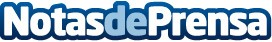 Los dispositivos electrónicos siguen la tendencia hacia el encogimientoUn dispositivo electrónico es un conjunto de circuitos que interactúan entre sí para obtener un resultado. Normalmente se divide, de un lado, en la tecnología de fabricación (materiales, dispositivos y circuitos) y, de otro, en la arquitectura de los sistemas. Los sistemas electrónicos constituyen el centro de la Tecnología de la microelectrónicaDatos de contacto:Sara ÁvilaNota de prensa publicada en: https://www.notasdeprensa.es/los-dispositivos-electronicos-siguen-la Categorias: Inteligencia Artificial y Robótica Programación http://www.notasdeprensa.es